§3174-Y.  Prior authorization in Medicaid programIf the commissioner establishes maximum retail prices for prescription drugs pursuant to section 2693, the department shall adopt rules for the Medicaid program requiring additional prior authorization for the dispensing of drugs determined to be priced above the established maximum retail prices.  The department shall adopt rules for the Medicaid program requiring additional prior authorization for the dispensing of drugs provided from manufacturers and labelers who do not enter into agreements with the department under section 2681, subsection 3. For the purposes of this section, "labeler" means an entity or person that receives prescription drugs from a manufacturer or wholesaler and repackages those drugs for later retail sale and that has a labeler code from the federal Food and Drug Administration under 21 Code of Federal Regulations, 207.20 (1999).  [PL 1999, c. 786, Pt. B, §3 (NEW).]SECTION HISTORYPL 1999, c. 786, §B3 (NEW). The State of Maine claims a copyright in its codified statutes. If you intend to republish this material, we require that you include the following disclaimer in your publication:All copyrights and other rights to statutory text are reserved by the State of Maine. The text included in this publication reflects changes made through the First Regular and First Special Session of the 131st Maine Legislature and is current through November 1, 2023
                    . The text is subject to change without notice. It is a version that has not been officially certified by the Secretary of State. Refer to the Maine Revised Statutes Annotated and supplements for certified text.
                The Office of the Revisor of Statutes also requests that you send us one copy of any statutory publication you may produce. Our goal is not to restrict publishing activity, but to keep track of who is publishing what, to identify any needless duplication and to preserve the State's copyright rights.PLEASE NOTE: The Revisor's Office cannot perform research for or provide legal advice or interpretation of Maine law to the public. If you need legal assistance, please contact a qualified attorney.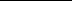 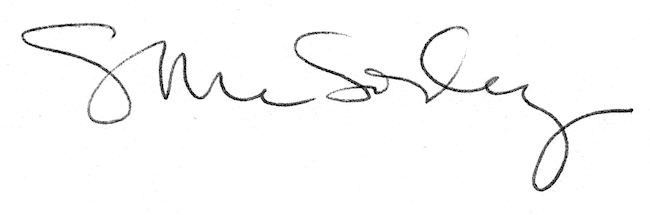 